APPLICATION FOR ADMISSION TO POST-GRADUATE DIPLOMA PROGRAMME:1.Agri-ware house management 2. Agri-tourism   3. Agricultural Journalism & Mass Communication(Note_: Candidates are advised to carefully go through the guideline and prospectus on website(rpcau.ac.in) before filling the Application form. Duly filled  application  along with application fee  should be sent through e-mail latest by 21stJune 2021.)10.Application fee detail:Name of bank:Transaction ID:(Application fee:₹500(Five hundred only)only for general and ₹250(Two hundred fifty)only for reserve category should be deposited  in account No.4512005500000013  Punjab National Bank , Pusa farm branch  through NEFT)Declaration	I, ___________________________________ son/daughter of ____________________________ hereby declare that all the statements and entries made in this application are true, complete and correct to the best of my knowledge and belief. In the event of any information found false or incorrect or ineligibility being detected at any stage or not satisfying the eligibility criteria according to the advertisement, my candidature/admission may be cancelled by the University.I have never been convicted or contemplated for any unlawful activity.Signature of the ApplicantDate : _________________________*Application not signed by the candidate is liable to be rejected.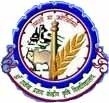 Dr. Rajendra Prasad Central Agricultural UniversityPusa, Samastipur, Bihar -848125(For office use only)Eligible: …………………………………………… (Yes / No)If not Eligible, reason there of: ….………………………………………………..(Signatures of Screening Committee Members)1.Name of applicant (in block letter):………………………………………………….………2Name of Course applied for:…………………………………………………………2.Father’s/Husband’s Name:………………………………………………….………3.(i) Date of birth (in figures):………………………………………………….………    (in words):………………………………………………….………(ii) Age : ………… Year………… Month : ………… days : ………… (as on 21 June 2021)(ii) Age : ………… Year………… Month : ………… days : ………… (as on 21 June 2021)(ii) Age : ………… Year………… Month : ………… days : ………… (as on 21 June 2021)Mob. No. ………………………………….. Email ID ……………………………………………………….Mob. No. ………………………………….. Email ID ……………………………………………………….Mob. No. ………………………………….. Email ID ……………………………………………………….4.Nationality:……………….                            Male/Female/Transgender:……………………Married/Unmarried : …………………..Nationality:……………….                            Male/Female/Transgender:……………………Married/Unmarried : …………………..Nationality:……………….                            Male/Female/Transgender:……………………Married/Unmarried : …………………..5.Postal Address with Pin Code No.:………………………………………………….………………………………………………………….………………………………………………………….………6.Permanent Address with Pin Code No.:………………………………………………….……………………………………………………….…………………………………………………………….7.Category : (Please tick √)  General              OBC (Central Govt.)              SC               ST                EWS  Category : (Please tick √)  General              OBC (Central Govt.)              SC               ST                EWS  Category : (Please tick √)  General              OBC (Central Govt.)              SC               ST                EWS  8.Whether Physically Challenged, if yes (Please tick √) : VH            OH             HHWhether Physically Challenged, if yes (Please tick √) : VH            OH             HHWhether Physically Challenged, if yes (Please tick √) : VH            OH             HH9.Educational Qualifications (From Secondary School & onwards)Educational Qualifications (From Secondary School & onwards)Educational Qualifications (From Secondary School & onwards)Educational Qualifications (From Secondary School & onwards)Educational Qualifications (From Secondary School & onwards)Educational Qualifications (From Secondary School & onwards)Examination PassedExamination PassedYear of PassingName of the School/ College/University/BoardDivisionPercentage (%)Subjects studiedHigh SchoolHigh SchoolIntermediate / +2Intermediate / +2GraduateGraduatePost-GraduatePost-Graduate